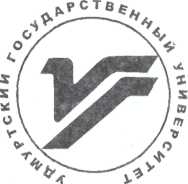 МИНОБРНАУКИ РОССИИФедеральное государственное бюджетное образовательное учреждение высшего образования«Удмуртский государственный университет»(ФГБОУ ВО «УдГУ», УдГУ, ФГБОУ ВО «Удмуртский государственный университет»)П Р И К А 3Об оценке участия в профориентационной работе в 2021/2022 учебном году В целях оценки эффективности деятельности профессорско-преподавательского состава за 2021/2022 учебный год п р и к а з ы в а ю:1. Преподавателям, желающим учесть своё участие в профориентационной деятельности при оценке эффективности деятельности профессорско-преподавательского состава, в срок до 15 июля 2022 г. предоставить сведения об участии в профориентационной работе в 2021/2022 учебном году (разработка заданий и участие в жюри при проведении олимпиад, конкурсов, турниров, конференций для школьников) в соответствии с приложением 2 – в приёмную комиссию (2 корпус, каб. 122) и(или) по электронной почте sborpk@udsu.ru.2. Директорам институтов проинформировать преподавателей о возможности и порядке предоставления сведений об участии в профориентационной работе.3. Центру формирования контингента и новых образовательных технологий в срок до 30 октября 2022 г. провести на основании представленных документов оценку участия преподавателей в профориентационной работе в соответствии с установленными критериями и внести соответствующие баллы в ИИАС.4. Контроль исполнения приказа возложить на проректора по информатизации, цифровой образовательной среде и профессиональной ориентации П.М. Ходырева.Ректор								          	             Г.В. Мерзлякова 		Приложение  к приказу № ___________ от «___» ______________ 2022 г.Сведения об участии преподавателей в профориентационной работе в 2021/2022 учебном году (разработка заданий и участие в жюри при проведении олимпиад, конкурсов, турниров, конференций для школьников)Институт ____________________Кафедра _____________________Преподаватель ____________________* При отсутствии страницы в сети Интернет представляются копии документов, подтверждающих факт участия преподавателя в проведении олимпиад, конкурсов, турниров, конференций для школьников (разработка заданий и(или) участие в жюри).____________________________________г. ИжевскФИОФорма участия (участие в жюри; разработка заданий)Мероприятие:
название, дата проведенияСсылка на страницу в сети Интернет, подтверждающую факт участия преподавателя в профориентационной работе*